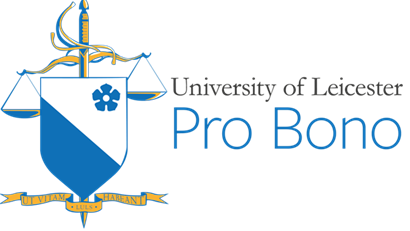 Pro Bono Group Pro Bono OfficeFielding Johnson BuildingUniversity of Leicester • University RoadLE1 7RHEmail: probono@le.ac.ukPro Bono Research into Alleged Miscarriages of JusticeLegal Researcher Applications 2021/22Date: Please email your completed application with the subject title ‘Miscarriages of Justice Project: Legal Researcher’ to probonoleicester@gmail.com no later than 11:59pm, Friday, October 8th, 2021. Please note this deadline is 24 hours before many other projects deadlines.Please note, applications must be typed and must not exceed specified word limits. If not submitted during the allotted time your application will NOT be considered for the role.All questions must be completed on this form and a CV must be attached. Please note, your application will not be looked at without it. Your curriculum vitae also may not be used to substitute a written response to any of the below questions.If there are any questions, feel free to e-mail jaw75@student.le.ac.uk – But do not send applications to this address. Personal Details  Surname:   		Forename:    			Title:  Date of Birth:                        Year of Study:                        Nationality:                        Pronoun(s): University Education  Please list the subjects you are taking/have taken and the individual grades you have received. Additional Information  Pro Bono Research into Alleged Miscarriages of Justice is a last port of call for individuals that have been wrongfully convicted. Why do you want to be involved in such a practical response to the limitations of the criminal justice system?  (Max 300 words) Please outline the historical wrongful conviction that is of the most interest to yourself.  (Max 200 words) As a researcher, what positive attributes can you bring to the Project? (Max 200 words) To carry out the role of a researcher, you must possess analytical skills and be confident in an independent working environment. Please list an example of when you have shown these qualities in a working/educational environment. (Max 300 words)What do you hope to gain from being involved with Pro Bono Research into Alleged Miscarriages of Justice? (max 200 words) Are you in a position to contribute a minimum of 2-3 hours to the project weekly? Yes/No (Circle One) Disclaimer   I declare that the aforementioned information is true and correct to the best of my knowledge. I agree that the University of Leicester PRO BONO group, in accordance with the Data Protection Act 1988, may hold and process personal data contained in this form, for the purposes of considering this application. Signature:                               Print Name:   	     Date:  